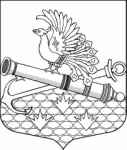 МЕСТНАЯ АДМИНИСТРАЦИЯМУНИЦИПАЛЬНОГО ОБРАЗОВАНИЯМУНИЦИПАЛЬНЫЙ ОКРУГ ОБУХОВСКИЙСАНКТ-ПЕТЕРБУРГАРАСПОРЯЖЕНИЕ от «12»  июля  2012 г. № 51О СОЗДАНИИ ОБЪЕКТОВОГО ЗВЕНА ЕДИНОЙ ГОСУДАРСТВЕННОЙ СИСТЕМЫ ПРЕДУПРЕЖДЕНИЯ И ЛИКВИДАЦИИ ЧРЕЗВЫЧАЙНЫХ СИТУАЦИЙВ соответствии с Постановлением Правительства Российской Федерации от 30.12.2003 № 794 «О единой государственной системе предупреждения и ликвидации чрезвычайных ситуаций», руководствуясь соответствующими нормативными правовыми документами РФ и Санкт-Петербурга:ОБЯЗУЮ:1. Создать в Местной администрации Муниципального образования муниципальный округ Обуховский объектовое звено единой государственной системы предупреждения и ликвидации чрезвычайных ситуаций.2. Утвердить Положение об объектовом звене (Местной администрации МО МО Обуховский) единой государственной системы предупреждения и ликвидации чрезвычайных ситуаций согласно приложению №1.3. Обязанности руководителя объектового звена (Местной администрации МО МО Обуховский) единой государственной системы предупреждения и ликвидации чрезвычайных ситуаций возложить на главу Местной администрации.4. Назначить работника, специально уполномоченного на решение вопросов в области ГО.Глава Местной администрацииМО МО Обуховский                                                                                        Кудровский И.О.Приложение № 1к Распоряжению МАМО МО Обуховскийот 12.07.2012  № 51ПОЛОЖЕНИЕОБ ОБЪЕКТОВОМ ЗВЕНЕ (МЕСТНОЙ АДМИНИСТРАЦИИ МО МО ОБУХОВСКИЙ)ЕДИНОЙ ГОСУДАРСТВЕННОЙ СИСТЕМЫ ПРЕДУПРЕЖДЕНИЯИ ЛИКВИДАЦИИ ЧРЕЗВЫЧАЙНЫХ СИТУАЦИЙ1. Настоящее положение об объектовом звене (Местной администрации МО МО Обуховский) Муниципального образования муниципальный округ Обуховский (далее - объектовое звено) Санкт-Петербургской территориальной подсистемы единой государственной системы предупреждения и ликвидации чрезвычайных ситуаций разработано во исполнение Постановления Правительства Российской Федерации от 30.12.2003 № 794 «О единой государственной системе предупреждения и ликвидации чрезвычайных ситуаций», Постановления Правительства Санкт-Петербурга от 2.11.2006 №1359 «О Санкт-Петербургской территориальной подсистеме единой государственной системы предупреждения и ликвидации чрезвычайных ситуаций» и определяет порядок организации и функционирования объектового звена (Местной администрации) Муниципального образования.2. Настоящее Положение определяет организацию, задачи, состав сил и средств, порядок деятельности объектового звена.3. Объектовое звено является составной частью единой государственной системы предупреждения и ликвидации чрезвычайных ситуаций (далее - РСЧС) и предназначено для организации работы в области защиты сотрудников МА МО МО Обуховский (далее – МА) от чрезвычайных ситуаций.4. Объектовое звено объединяет орган управления, силы и средства МА, в полномочия которых входит решение вопросов в области защиты населения и территорий от чрезвычайных ситуаций, и осуществляет свою деятельность в целях выполнения задач, предусмотренных Федеральным законом «О защите населения и территорий от чрезвычайных ситуаций природного и техногенного характера».5. В объектовом звене создается постоянно действующий орган управления, орган повседневного управления, силы и средства, резервы финансовых и материальных ресурсов, системы связи, оповещения и информационного обеспечения.6.  Руководителем объектового звена является глава МА.7. Постоянно действующим органом управления является работник, специально уполномоченный на решение вопросов в области защиты населения и территорий от чрезвычайных ситуаций и гражданской обороны (далее - уполномоченный).8. Руководитель объектового звена и уполномоченный осуществляют свою деятельность в порядке, установленном законодательством Российской Федерации, нормативными правовыми актами МА.Компетенция и полномочия уполномоченного определяются должностной инструкцией уполномоченного.9.   Органом повседневного управления является секретарь МА.10. Основными задачами объектового звена являются:- проведение в интересах объектового звена единой политики в области защиты населения и территорий от чрезвычайных ситуаций и обеспечения пожарной безопасности;- разработка предложений по реализации правовых и экономических норм в области защиты населения и территорий от чрезвычайных ситуаций и обеспечения пожарной безопасности;- разработка организационных и инженерно-технических мероприятий в области защиты населения и территорий от чрезвычайных ситуаций и обеспечения пожарной безопасности;- выявление и учет всех возможных потенциальных источников чрезвычайных ситуаций, определение степени их опасности для населения и территории МО в зависимости от величины риска возникновения и тяжести последствий возможных чрезвычайных ситуаций, организация мониторинга за состоянием окружающей среды, безопасностью населения и сотрудников МА в зонах возможного действия поражающих факторов;- прогнозирование и оценка последствий чрезвычайных ситуаций для населения и территорий округа,  определение на основе прогноза потребностей в силах и средствах, материально-технических и финансовых ресурсах для ликвидации чрезвычайных ситуаций;- создание и поддержание в готовности к действиям органов управления, сил и средств, предназначенных для предупреждения и ликвидации чрезвычайных ситуаций и обеспечения пожарной безопасности;- сбор, обработка информации, обмен и обеспечение информацией в области защиты населения и территорий от чрезвычайных ситуаций и обеспечения пожарной безопасности;- подготовка неработающего населения и сотрудников МА к действиям в чрезвычайных ситуациях;- реализация прав и обязанностей сотрудников МА в области защиты населения и территорий от чрезвычайных ситуаций и обеспечения пожарной безопасности;- создание, хранение и рациональное использование резервов материальных и финансовых ресурсов для ликвидации чрезвычайных ситуаций;- своевременное и достоверное информирование общественности и населения МО о мерах по обеспечению безопасности при чрезвычайных ситуациях и пожарах, о сложившейся в результате чрезвычайной ситуации обстановке, порядке действий населения в конкретной обстановке;- осуществление мероприятий по оказанию помощи сотрудникам МА, пострадавшего от чрезвычайных ситуаций;- обеспечение согласованности действий органов и организаций при решении вопросов в области защиты населения и территорий от чрезвычайных ситуаций и обеспечения пожарной безопасности.11. Основными задачами руководителя объектового звена и уполномоченного в соответствии с их компетенцией являются:- разработка предложений по реализации государственной политики в области предупреждения и ликвидации чрезвычайных ситуаций и обеспечения пожарной безопасности;-  координация деятельности органов управления и сил единой системы;- обеспечение согласованности действий федеральных органов исполнительной власти, органов исполнительной власти Санкт-Петербурга, района Санкт-Петербурга и органа местного самоуправления при решении задач в области предупреждения и ликвидации чрезвычайных ситуаций и обеспечения пожарной безопасности;- рассмотрение вопросов о привлечении сил и средств к организации и проведению мероприятий по предотвращению и ликвидации чрезвычайных ситуаций.12. Подготовка руководителя объектового звена и уполномоченного организуется в порядке, установленном Правительством Российской Федерации.13. Для ликвидации чрезвычайных ситуаций создаются и используются резервы финансовых и материальных ресурсов МА.Порядок создания, использования и восполнения резервов финансовых и материальных ресурсов определяется законодательством Российской Федерации и нормативными правовыми актами МА. Номенклатура и объем резервов материальных ресурсов, контроль за их созданием, хранением, использованием и восполнением устанавливаются руководителем объектового звена.14. Сбор и обмен информацией в области защиты населения и территорий от чрезвычайных ситуаций и обеспечения пожарной безопасности, а также сроки и порядок представления указанной информации осуществляются МА в порядке, установленном Правительством Санкт-Петербурга в соответствии с нормативными правовыми актами Российской Федерации.15. При отсутствии угрозы возникновения чрезвычайных ситуаций на объектах, территориях или акваториях органы управления и силы объектового звена функционируют в режиме повседневной деятельности.Решениями руководителей исполнительных органов государственной власти Санкт-Петербурга, на территории которых могут возникнуть или возникли чрезвычайные ситуации либо к полномочиям которых отнесена ликвидация чрезвычайных ситуаций, для органов управления и сил объектового звена может устанавливаться один из следующих режимов функционирования:- режим повышенной готовности - при угрозе возникновения чрезвычайных ситуаций;- режим чрезвычайной ситуации - при возникновении и ликвидации чрезвычайных ситуаций.16. Основными мероприятиями, проводимыми органами управления и силами объектового звена, являются:16.1. В режиме повседневной деятельности:- изучение состояния окружающей среды и прогнозирование чрезвычайных ситуаций;- сбор, обработка информации и обмен в установленном порядке информацией в области защиты населения и территорий от чрезвычайных ситуаций и обеспечения пожарной безопасности;- планирование действий органов управления и сил объектового звена, организация подготовки и обеспечения их деятельности;- подготовка неработающего населения и объектового звена к действиям в чрезвычайных ситуациях;- пропаганда знаний в области защиты населения и территорий от чрезвычайных ситуаций и обеспечения пожарной безопасности;- руководство созданием, размещением, хранением и восполнением резервов материальных ресурсов для ликвидации чрезвычайных ситуаций;- ведение статистической отчетности о чрезвычайных ситуациях.16.2. В режиме повышенной готовности:- усиление контроля за состоянием окружающей среды, прогнозирование возникновения чрезвычайных ситуаций и их последствий;- непрерывный сбор, обработка и передача органам управления и силам Санкт-Петербургской подсистемы данных о прогнозируемых чрезвычайных ситуациях, информирование населения о приемах и способах защиты от них;- принятие оперативных мер по предупреждению возникновения и развития чрезвычайных ситуаций, снижению размеров ущерба и потерь в случае их возникновения, а также повышению устойчивости и безопасности функционирования организаций в чрезвычайных ситуациях;- восполнение при необходимости резервов материальных ресурсов, созданных для ликвидации чрезвычайных ситуаций.16.3. В режиме чрезвычайной ситуации:- непрерывный контроль за состоянием окружающей среды, прогнозирование развития возникших чрезвычайных ситуаций и их последствий;- оповещение руководителей федеральных органов исполнительной власти, исполнительных органов государственной власти Санкт-Петербурга, органов местного самоуправления и организаций, а также населения о возникших чрезвычайных ситуациях;- проведение мероприятий в пределах своих полномочий по защите населения и территорий от чрезвычайных ситуаций;- непрерывный сбор, анализ информации и обмен информацией об обстановке в зоне чрезвычайной ситуации в ходе проведения работ по ее ликвидации;- организация и поддержание непрерывного взаимодействия федеральных органов исполнительной власти, исполнительных органов государственной власти Санкт-Петербурга, органов местного самоуправления и организаций по вопросам ликвидации чрезвычайных ситуаций и их последствий;17. При введении режима чрезвычайного положения по обстоятельствам, предусмотренным в пункте "а" статьи 3 Федерального конституционного закона "О чрезвычайном положении", для органов управления и сил объектового звена устанавливается режим повышенной готовности, а при введении режима чрезвычайного положения по обстоятельствам, предусмотренным в пункте "б" указанной статьи, - режим чрезвычайной ситуации.В режиме чрезвычайного положения органы управления и силы объектового звена функционируют с учетом особого правового режима деятельности органов местного самоуправления.18. Ликвидация чрезвычайных ситуаций осуществляется силами и средствами объектового звена под руководством уполномоченного соответствующих уровней. При недостаточности указанных сил и средств привлекаются в установленном порядке силы и средства вышестоящих уровней Санкт-Петербургской подсистемы, включая силы и средства отраслевого федеральных органов исполнительной власти.19. Финансовое обеспечение функционирования объектового звена и мероприятий по предупреждению и ликвидации чрезвычайных ситуаций, защите населения и территорий от чрезвычайных ситуаций и обеспечению пожарной безопасности осуществляется в установленном порядке за счет средств местного бюджета в соответствии с законодательством Российской Федерации.